С О Д Е Р Ж А Н И ЕПостановление администрации Тейковского муниципального района 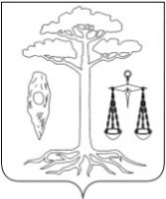 администрациятейковского муниципального районаивановской областип о с т а н о в л е н и е  от   30.10.2018    №484                                                      г. ТейковоО внесении изменений в постановление администрации Тейковского муниципального района от 16.09.2016г. №159 «Об утверждении муниципальной программы «Повышение безопасности дорожного движения на территории Тейковского муниципального района на 2017-2020 годы» (в действующей редакции)В соответствии с Бюджетным кодексом Российской Федерации, постановлением администрации Тейковского муниципального района от 01.10.2013г. №523 «Об утверждении Порядка разработки, реализации и оценки эффективности муниципальных программ Тейковского муниципального района» (в действующей редакции), Уставом Тейковского муниципального района администрация Тейковского муниципального районапостановляет: Внести в постановление администрации Тейковского муниципального района от 16.09.2016г. № 159 «Об утверждении муниципальной программы «Повышение безопасности дорожного движения на территории Тейковского муниципального района на 2017-2020 годы» (в действующей редакции) следующие изменения:В приложении № 2 к муниципальной программе «Повышение безопасности дорожного движения на территории Тейковского муниципального района на 2017-2020 годы»:1. Пункт 2 раздела «3. Мероприятия подпрограммы» «Развитие системы организации движения транспортных средств и пешеходов, повышение безопасности дорожных условий» изложить в следующей редакции: «2) Разработка проектов организации дорожного движения на следующие дороги общего пользования местного значения Тейковского муниципального района и дороги внутри населенных пунктов и их реализация:1. д. Доронино- д. Мясниково2. Подъезд к д. Клинцево3. с. Крапивново- д. Большие Вязовицы4. Подъезд к д. Терентьево5. Подъезд к д. Крапивник6. Подъезд к д. Никитцыно7. с. Морозово-д. Быково8. д. Суново- д. Деревня Иван9. п. Нерль- д. Харино10. с. Оболсуново- с. Алферьево11. д. Красницы-д. Хмельники12. д. Крапивник-д. Шумилово13. Подъезд к д. станция Сахтыш14. с. Елховка- д. Ильинское15. Подъезд к с. Золотниковская Пустынь16. Подъезд к д. Подлесиха17. с. Оболсуново- д. Вантино18. с. Крапивново- д. Кондраково19. Подъезд к д. Кондраково20. Подъезд к с. Сахтыш21. с. Новое Леушино-д. Четвертый участок Тейковского торфопредприятия22. Подъезд к д. Высоково23. с. Елховка- д. Харитоново24. с. Поддыбье- д. Никитино25. Подъезд к д. Санники26. д. Подлесиха-д. Дашково27. Подъезд к д. ГридиноСрок реализации- 2018 год.1. д. Ширяево- д. Федино2. п. Нерль- с. Стебачево3. п. Нерль- д. Гари4. Поворот на д. Ситниково- д. Ситниково5. с. Зернилово- д. Булгаково6. д. Крапивново- д. Медведево7. с. Зиново- д. Ширяево8. д. Ширяево- д. Голянищево9. с. Зиново- д. Берлово10. Подъезд к д. Романцево11. с. Крапивново-д. Сухово12. Подъезд к д. Григорьево13. д. Думино- д. Варварино14. п. Нерль- д. Суново15. д. Пырьевка- д. Скворцово16. с. Першино17. с. Новое Горяново18. с. Сахтыш19. с. Григорьево20. д. СокатовоСрок реализации- 2019 год.Исполнитель мероприятия - управление координации жилищно-коммунального, дорожного хозяйства и градостроительства администрации Тейковского муниципального района.».2. Раздел «3. Мероприятия подпрограммы» «Развитие системы организации движения транспортных средств и пешеходов, повышение безопасности дорожных условий» дополнить пунктом 3 следующего содержания:«3) Разработка комплексной схемы организации дорожного движения на территории Тейковского муниципального района.Срок реализации- 2019 год.Исполнитель мероприятия - управление координации жилищно-коммунального, дорожного хозяйства и градостроительства администрации Тейковского муниципального района.».Глава Тейковского муниципального района				                С.А. СеменоваПостановление администрации Тейковского муниципального района от   30.10.2018    №484                                                      О внесении изменений в постановление администрации Тейковского муниципального района от 16.09.2016г. №159  «Об утверждении муниципальной программы «Повышение безопасности дорожного движения на территории Тейковского муниципального района на 2017-2020 годы» (в действующей редакции)